19 September 20223/4 Blue Class UpdateDear ParentsAs you may be aware, one of your child’s teacher Mr Dave Marchant has accepted a new Assistant Principal position at Googong Public School and will be leaving us at the end of this term. Ms Ngareta Konia will still be teaching 3/4 Blue on Monday, Tuesday & Wednesdays and Miss Lanit Wuvuai will be replacing Mr Marchant on Thursdays and Fridays for the rest of the year. Miss Wuvuai has been working in our school for the past term in multiple relief positions and is looking forward to her new class role. Thank you for your understanding in this matter. Kind regards,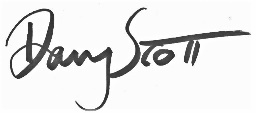 Danny ScottPrincipal